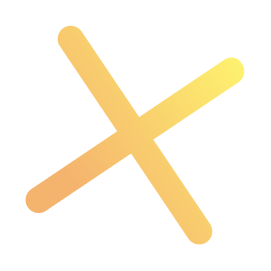 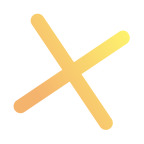 POKYNY K NÁSTUPU DO LETNÉHO TÁBORA CK SLNIEČKO 
 SUNNY GAMES/ARTS/SPORTS/DANCE/THEATRO/PARKOUR/STAR/
02.07. - 09.07.2023Adresa letného tábora: RZ Trnavá Hora, 966 11 Trnavá Hora (Park pod Borovicou)/zo smeru Žiar nad Hronom v obci Trnavá hora odbočiť vľavo do areálu Park pod Borovicou Trnavá hora/ 
pre jednoduchú navigáciu kliknite tuTelefónne číslo do letného tábora:  0951 734 693 /číslo je aktívne LEN počas letného tábora/ Ďakujeme, že animátorov pri práci nerušíte a voláte len v prípade nutnosti!
/... a to v čase 17:45 - 19:15/Poznámka: ak sa nedovoláte na prvýkrát, buďte trpezlivý, kapacita tábora je cez 100 detí

Autobusová doprava:         Pozor! Nezmeškajte čas odchodu autobusu z objednaného miesta - max. čakacia doba 5min.- individuálna doprava - nástup do LT: 15:00 - 17:00 (prvá strava večera o 18:00)  
                                                                     17:00 - Začiatok letného tábora
                   - odchod z LT: najneskôr do 10:00 (posledná strava raňajky a balíček na cestu)  
                                                                     10:00 - Ukončenie letného tábora

            Základný zoznam osobných vecí do letného tábora:
 Do  letného tábora je potrebné priniesť:      -  Prehlásenie zákonného zástupcu o zdravotnom stave a udelenie súhlasov (najviac 1 deň staré)
      -  Potvrdenie od lekára o spôsobilosti absolvovať letný tábor              -  Fotokópiu preukazu poistenca      -  Súhlas na fotenie
Neodporúčame do LT tábora dávať deťom sladkosti, prípadne iné jedlo, cenné veci, ostré                             predmety, nožíky, veľa peňazí, tablety a drahé mobilné telefóny!
(CK nezodpovedá za ich stratu, poškodenie, príp. odcudzenie.)
Odstúpenie od Zmluvy o zájazde, zmena, predčasný odchod z letného tábora:ak nemôže dieťa na zaplatený zájazd nastúpiť, zašlite do CK písomnú /stačí e-mailom/ žiadosť o odstúpenie od Zmluvy o zájazde. CK bude riešiť Vašu žiadosť podľa Všeobecných zmluvných podmienok, časť VI. Ak má Vaše dieťa prikúpené komplexné cestovné poistenie ECP, je poistené aj pre prípad odstúpenia od Zmluvy o zájazde,Rozsah poistenia viď na http://www.ckslniecko.sk/stiahnite-si.phpprípadné prehlásenie dieťaťa z jedného letného tábora do druhého po zaplatení zálohovej platby je možné najneskôr 7 dní pred začiatkom letného tábora za manipulačný poplatok 20€,v prípade predčasného odchodu dieťaťa z LT nespôsobeného zavinením CK, nemá objednávateľ nárok na vrátenie zvyšku platby za nečerpané služby /vrátane odchodu z dôvodu zhoršeného zdravotného stavu/.
POZOR! Častá komunikácia rodičov s dieťaťom počas tábora /telefonáty, návšteva/ je najčastejšou príčinou neopodstatneného predčasného odchodu z tábora! V prípade problému je ideálne, aby sa dieťa s dôverou obrátilo čo najskôr na svojho animátora.Dôležité upozornenia!
     - je povinnosťou rodičov odviesť na vlastné náklady účastníka LT, ak:neuviedol pravdivé údaje v Zmluve o zájazde, Prehlásení zákonného zástupcu,účastník nevyhovuje vstupnej lekárskej prehliadke /špeciálne pozor na pedikulózu - vši, zvýšenú telesnú teplotu/správanie účastníka odporuje bežným morálnym normám a zákonom /požitie alkoholu, drog, cigariet, agresívne správanie, šikanovanie ostatných účastníkov, nerešpektovanie pravidiel tábora a pokynov vedúcich/
     - V prípade potreby ošetrenia dieťaťa počas letného tábora v zdravotnom stredisku, náklady
       /transport, zakúpenie liekov, .../ preplatí zákonný zástupca dieťaťa do CK Slniečko.
     - V prípade spôsobenia materiálnej škody na majetku je zákonný zástupca povinný túto
        bezodkladne odstrániť alebo finančne vyrovnať.
Kontakty:
    CK Slniečko, Palackého 8, 911 01 Trenčín (pracovná doba: pondelok - piatok 8:00 - 15:00)    t: 032 652 19 11, slniecko@ckslniecko.sk    Kontakt na manažéra tábora: vierka@ckslniecko.sk
Želáme Vám krásny letný tábor!
CK Slniečko Zastávky:Odchod Príchod Kysucké Nové Mesto - autobusové nádražie14:0012:00OblečeniePohodlné oblečenie, oblečenie do lesa, sveter alebo mikina, tenká vetrovka, krátke a dlhé nohavice, náhradné oblečenie, pršiplášť, pyžamo, dostatok náhradných ponožiek a spodnej bielizne, tričká (aj s dlhým rukávom), plavky, šiltovka alebo iná čiapka proti slnku (klobúk, šatka na hlavu) ObuvŠportová (tenisky), prezuvky, pevná obuv, nepremokavá obuv (aspoň 2 páry topánok)Hygienické potrebyUteráky (do sprchy a do bazéna), zubná pasta a kefka, mydlo, šampón, krém na opaľovanie, vlastné hygienické potreby (pre dievčatá), hygienické vreckovky, hrebeň, respirátor 1x (pre potrebu návštevy zdravotníckeho zariadenia), antibakteriálny gél na ruky (cestovné balenie)Ďalšie potrebné veci  Batoh na výlet, plastová fľaša na vodu, ochranný sprej (repelent na odpudenie hmyzu, príp. masť proti kliešťom), lieky na predpis, Kinedryl v prípade autobusového výletu, plávacie koleso alebo rukávniky pre neplavcov, slnečné okuliareNepovinné  (odporúčané na program)  obnosený odev na ďalšie kreatívne úpravy (batikovanie, strihanie tričiek - kreatívny workshop), baterka, biele alebo čierne tričko na UV pártyVreckovécca 10 - 25 € (pre osobné potreby, na výlet, do bufetu) - podľa vlastného zváženiaVýletZa príplatok 50€ autobusový výlet do BOUNCE PARK 17 v Banskej Bystrici